                   The United Empire Loyalists’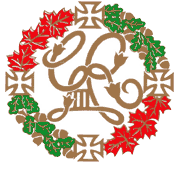                  Association of Canada                       VANCOUVER BRANCHAPPLICATION FOR MEMBERSHIP  (*Annual Membership Period:  January 1 to December 31)BRANCH MEMBERSHIP CHAIR: Daniel Curylo UE 						for further information:	39 - 13918 58th Avenue				Email: vancouver@uelac.orgSurrey, BC V3X 3N8___________________________________________________________________________   DATE:	____________________	SIGNATURE:	_____________________________Student membership is available to full-time students under the age of 25.  Please provide the name of your school/university.  ________________________________________________If you have selected a family membership, please provide the names of other family members who reside at the same address. ___________________________________________________________________________ ___________________________________________________________________________Annual Membership fees*: (Effective 2023) {     }   Individual $60.00 CAD       {     }   Family   $80.00 CAD  (All living at the same address){      }  Student $25.00   CAD  {      }   Additional Branch Membership $15.00 CAD   Primary Branch Name: ______________________MAKE CHEQUE PAYABLE TO:  UELAC-Vancouver BranchPlease complete both pages and return to above address.   Keep a copy for your files.  Thank you.  Communication Preferences (√) a. Branch Newsletters by email (___)      Regular mail (___)    Note: Due to high cost of Canada Post mail paper copies of the Branch newsletter and minutes are only sent to members without an email address b. Dominion semi-annual issues of the Loyalist Gazette:  email (___) or by regular mail (___) Note:	The branch genealogist uses the basic information provided on this page to assist a branch member to complete their application for UE certification.  This form is not to be confused with the “Certificate Application”.   NameE-MailAddress PhoneLoyalist AncestorMilitary Service(If Any.  Rank & Regt. if known)Where Settled(date & location if known)Applicant Line of Descent To a Loyalist AncestorApplicant Line of Descent To a Loyalist Ancestor               Enter as much information                as you are able to. Born(year)Married(year)Died(year)2.YourParentsFatherMother3.GrandParentsFatherMother4.1st GreatGrandParentsFatherMother5.2nd GreatGrand ParentsFatherMother6.3rd GreatGrand ParentsFatherMother7.4th GreatGrand ParentsFatherMother8.5th GreatGrand ParentsFatherMother9.6th GreatGrand ParentsFatherMother10.7th GreatGrand ParentsFatherMother11.8th GreatGrand ParentsFatherMother12.9th GreatGrand ParentsFatherMother13.10th GreatGrand ParentsFatherMother